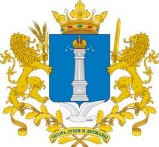 Уважаемая Марина Валерьевна!Управление контроля (надзора) и регуляторной политики администрации Губернатора Ульяновской области по результатам рассмотрения проекта постановления Правительства Ульяновской области «Об утверждении Положения о региональном государственном контроле (надзоре) в области долевого строительства многоквартирных домов и (или) иных объектов недвижимости на территории Ульяновской области» направляет следующее заключение.Заключениеоб оценке регулирующего воздействия проекта постановления Правительства Ульяновской области «Об утверждении Положения о региональном государственном контроле (надзоре) в области долевого строительства многоквартирных домов и (или) иных объектов недвижимости на территории Ульяновской области»Рассмотрев в соответствии с Законом Ульяновской области от 05.11.2013 № 201-ЗО «О порядке проведения оценки регулирующего воздействия проектов нормативных правовых актов Ульяновской области и проектов муниципальных нормативных правовых актов, порядке проведения экспертизы нормативных правовых актов Ульяновской области и муниципальных нормативных правовых актов, затрагивающих вопросы осуществления предпринимательской и инвестиционной деятельности, и порядке проведения оценки фактического воздействия нормативных правовых актов Ульяновской области», пунктом 4.2 раздела 4 Положения о проведении оценки регулирующего воздействия проектов нормативных правовых актов Ульяновской области, утверждённого постановлением Правительства Ульяновской области от 16.12.2013 № 607-П «Об утверждении Положения о проведении оценки регулирующего воздействия проектов нормативных правовых актов Ульяновской области и признании утратившими силу отдельных постановлений (отдельного положения постановления) Правительства Ульяновской области» (далее – Положение), распоряжением Губернатора Ульяновской области от 28.11.2019 № 1440-р «Об утверждении Положения об управлении контроля (надзора) и регуляторной политики администрации Губернатора Ульяновской области» проект постановления Правительства Ульяновской области «Об утверждении Положения о региональном государственном контроле (надзоре) в области долевого строительства многоквартирных домов и (или) иных объектов недвижимости на территории Ульяновской области» (далее – проект акта), подготовленный и направленный для подготовки настоящего заключения Агентством государственного строительного и жилищного надзора Ульяновской области (далее – разработчик акта), Правительство Ульяновской области сообщает следующее.1. Описание предлагаемого правового регулирования.Проект акта разработан в соответствии с Федеральным законом 
от 31 июля 2020 года № 248-ФЗ «О государственном контроле (надзоре) и муниципальном контроле в Российской Федерации» (далее – Федеральный закон от 31.07.2020 № 248-ФЗ) и Федеральным законом от 30 декабря 2004 года № 214-ФЗ «Об участии в долевом строительстве многоквартирных домов и иных объектов недвижимости и о внесении изменений в некоторые законодательные акты Российской Федерации» (далее – Федеральный закон от 30.12.2004 № 214-ФЗ).Проект акта устанавливает порядок организации и осуществления на территории Ульяновской области регионального государственного контроля (надзора) в области долевого строительства многоквартирных домов и (или) иных объектов недвижимости (далее – региональный государственный контроль в области долевого строительства многоквартирных домов), в том числе:1) предмет и объекты регионального государственного контроля в области долевого строительства многоквартирных домов;2) контрольный (надзорный) орган, уполномоченный на осуществление регионального государственного контроля в области долевого строительства многоквартирных домов;3) управление рисками причинения вреда (ущерба) охраняемым законом ценностям при осуществлении регионального государственного контроля в области долевого строительства многоквартирных домов, в том числе отнесение объектов контроля (надзора) к определённой категории риска;4) порядок профилактики рисков причинения вреда (ущерба) охраняемым законом ценностям, включая виды профилактических мероприятий;5) порядок осуществления регионального государственного контроля в области долевого строительства многоквартирных домов, включая виды контрольных (надзорных) мероприятий, проводимых в рамках данного контроля;6) обжалование решений Агентства государственного строительного и жилищного надзора Ульяновской области, действий (бездействия) должностных лиц Агентства государственного строительного и жилищного надзора Ульяновской области;7) система оценки результативности и эффективности деятельности Агентства государственного строительного и жилищного надзора Ульяновской области;8) критерии отнесения деятельности юридических лиц, привлекающих денежные средства участников долевого строительства для строительства (создания) многоквартирных домов и (или) иных объектов недвижимости к категориям риска при организации регионального государственного контроля в области долевого строительства многоквартирных домов;9) ключевые показатели регионального государственного контроля в области долевого строительства многоквартирных домов; 10) индикативные показатели регионального государственного контроля в области долевого строительства многоквартирных домов; 11) индикаторы риска выявления при организации регионального государственного контроля в области долевого строительства многоквартирных домов.Кроме того, проектом акта признаётся утратившим силу постановление Правительства Ульяновской области от 02.08.2017 № 381-П «Об утверждении Порядка организации и осуществления регионального государственного контроля (надзора) в области долевого строительства многоквартирных домов и (или) иных объектов недвижимости на территории Ульяновской области» (далее – постановление Правительства Ульяновской области от 02.08.2017 № 381-П).Постановление вступает на следующий день после дня его официального опубликования, за исключением раздела 6 Положения, который вступает в силу с 1 марта 2022 года.В целом принятие проекта акта направлено на формирование правовой основы для осуществления регионального государственного контроля (надзора) в области долевого строительства многоквартирных домов и (или) иных объектов недвижимости в соответствии с нормами федерального законодательства.2. Проблема, на решение которой направлен предлагаемый способ правового регулирования, оценка негативных эффектов, возникающих в связи с наличием рассматриваемой проблемы.Пунктом 3 части 2 статьи 3 Федерального закона от 31.07.2020 № 248-ФЗ 
предусмотрено, что порядок организации и осуществления регионального государственного контроля (надзора) устанавливается положением о виде регионального государственного контроля (надзора), утверждаемым высшим исполнительным органом государственной власти субъекта Российской Федерации.В соответствии со статьёй 23.5 Федерального закона от 30.12.2004                   № 214-ФЗ региональный государственный контроль (надзор) в области долевого строительства многоквартирных домов и (или) иных объектов недвижимости осуществляется в соответствии с положением, утверждаемым высшим исполнительным органом государственной власти субъекта Российской Федерации. Предметом регионального государственного контроля в области долевого строительства многоквартирных домов является соблюдение лицами, привлекающими денежные средства участников долевого строительства для строительства (создания) многоквартирных домов и (или) иных объектов недвижимости, обязательных требований, установленных Федеральным законом от 30.12.2004 № 214-ФЗ и принятыми в соответствии с ним иными нормативными правовыми актами Российской Федерации.Действующая редакция Порядка организации и осуществления регионального государственного контроля в области долевого строительства многоквартирных домов, утверждённая постановлением Правительства Ульяновской области от 02.08.2017 № 381-П, не соответствует положениям Федерального закона от 31.07.2020 № 248-ФЗ, что создаёт  ситуацию правовой неопределённости в сфере осуществления данного вида регионального государственного контроля (надзора).Таким образом, принятие проекта акта направлено на решение проблемы устранения ситуации правовой неопределённости при осуществлении регионального государственного контроля в области долевого строительства многоквартирных домов на территории Ульяновской области с учётом положений федерального законодательства.3. Обоснование целей предлагаемого правового регулирования.По мнению разработчика акта, основной целью разработки предлагаемого правового регулирования является:Таблица 14. Анализ международного опыта, опыта субъектов Российской Федерации в соответствующей сфере.По итогам мониторинга регионального законодательства в части утверждения положения о региональном государственном контроле в области долевого строительства многоквартирных домов на территории субъекта Российской Федерации, установлено, что схожие нормативные правовые акты приняты во многих субъектах Российской Федерации. Так, например:- постановление Администрации Волгоградской области от 23.08.2021 № 459-п «Об утверждении Положения о региональном государственном контроле (надзоре) в области долевого строительства многоквартирных домов и (или) иных объектов недвижимости на территории Волгоградской области»;- постановление Правительства Новгородской области от 03.11.2021 № 373 «Об утверждении Положения о региональном государственном контроле (надзоре) в области долевого строительства многоквартирных домов и (или) иных объектов недвижимости на территории Новгородской области»;- постановление Кабинета Министров Республики Татарстан от 02.10.2021 № 944 «Об утверждении Положения о региональном государственном контроле (надзоре) в области долевого строительства многоквартирных домов и (или) иных объектов недвижимости»;- постановление Правительства Тульской области от 30.09.2021 № 638 «Об утверждении Положения о региональном государственном контроле (надзоре) в области долевого строительства многоквартирных домов и (или) иных объектов недвижимости на территории Тульской области»;- постановление Правительства Оренбургской области от 27.09.2021 № 850-пп «Об утверждении Положения о региональном государственном контроле (надзоре) в области долевого строительства многоквартирных домов и (или) иных объектов недвижимости на территории Оренбургской области                и о признании утратившими силу некоторых постановлений Правительства Оренбургской области».При этом, по мнению разработчика акта, законодательство субъектов Российской Федерации в сфере регулирования вопросов осуществления регионального государственного жилищного контроля (надзора) подлежит приведению в соответствие с федеральным законодательством.5. Анализ предлагаемого правового регулирования и иных возможных способов решения проблемы.В соответствии с частью 4 статьи 98 Федерального закона 
от 31.07.2020 № 248-ФЗ положения о видах регионального государственного контроля (надзора), положения о видах муниципального контроля подлежат утверждению до 1 января 2022 года.Согласно проекту акта предметом регионального государственного контроля за деятельностью в области долевого строительства многоквартирных домов и (или) иных объектов недвижимости является соблюдение лицами, привлекающими денежные средства участников долевого строительства для строительства (создания) многоквартирных домов и (или) иных объектов недвижимости, обязательных требований, установленных Федеральным законом № 214-ФЗ и принятыми в соответствии с ним иными нормативными правовыми актами Российской Федерации.Принятие проекта акта не потребует дополнительного финансирования из областного бюджета Ульяновской области.Кроме того, по информации разработчика акта, суммы штрафов, установленных Кодексом Российской Федерации об административных правонарушениях за правонарушения в сфере регионального государственного контроля в области долевого строительства многоквартирных домов, подлежат зачислению в бюджет Ульяновской области по нормативу 100% в случае, если постановления о наложении административных штрафов вынесены должностными лицами Агентства государственного строительного и жилищного надзора Ульяновской области, за исключение случаев, предусмотренных пунктами 5 и 6 статьи 46 Бюджетного кодекса Российской Федерации.Альтернативным вариантом решения проблемы является отказ от принятия рассматриваемого правового регулирования, т.е. сохранение ситуации «статус-кво». Однако данный вариант решения проблемы не позволит устранить ситуацию правовой неопределённости в сфере осуществления регионального государственного контроля в области долевого строительства многоквартирных домов на территории Ульяновской области и создать необходимые нормативные правовые условия для исполнения Агентством государственного строительного и жилищного надзора Ульяновской области государственной функции в области регионального государственного контроля (надзора), а также выполнить требования федерального законодательства в данной сфере.Таким образом, оптимальным вариантом решения проблемы является принятие рассматриваемого правового регулирования.6. Анализ основных групп участников отношений, интересы которых будут затронуты предлагаемым правовым регулированием.По информации разработчика акта, основными группами участников общественных отношений, интересы которых будут затронуты рассматриваемым правовым регулированием, являются застройщики – хозяйственные общества, осуществляющие свою деятельность на территории Ульяновской области.Количественная оценка непосредственных адресатов правового регулирования разработчиком акта представлена в таблице ниже.Таблица 27. Сведения о проведении публичных обсуждений проекта акта.В рамках публичных обсуждений, после окончания этапа обсуждения концепции регулирования (с 28.09.2021 по 07.10.2021), разработчиком акта проект акта и сводный отчёт были размещены с 18.08.2021 по 01.11.2021 на специализированном ресурсе для проведения публичных обсуждений http://regulation.ulgov.ru.Материалы для публичных обсуждений одновременно были направлены в Союз «Ульяновская областная торгово-промышленная палата», Региональное объединение работодателей «Союз промышленников и предпринимателей Ульяновской области», Ульяновское региональное отделение Общероссийской общественной организации малого и среднего предпринимательства «ОПОРА РОССИИ», Ульяновское областное региональное отделение Общероссийской общественной организации «Деловая Россия», Уполномоченному по защите прав предпринимателей в Ульяновской области и иным заинтересованным лицам.Позиций, содержащих замечания и предложения, по рассматриваемому правовому регулированию от участников публичных обсуждений не поступало.8. Выводы по результатам проведения оценки регулирующего воздействия.По итогам оценки регулирующего воздействия считаем, что проект акта не содержит положений, вводящих избыточные обязанности, запреты и ограничения для субъектов предпринимательской и иной экономической деятельности или способствующих их введению, а также положений, способствующих возникновению необоснованных расходов субъектов предпринимательской и иной экономической деятельности и областного бюджета Ульяновской области.Начальник управления контроля (надзора)и регуляторной политики администрацииГубернатора Ульяновской области                                                       Ю.В.Казаков [МЕСТО ДЛЯ ПОДПИСИ]Артемьев Евгений ВячеславовичГлушенкова Наталья Александровна58-91-52ПРАВИТЕЛЬСТВО УЛЬЯНОВСКОЙ ОБЛАСТИСоборная пл., д. 1, г. Ульяновск, 432017, тел./факс (8422) 58-93-43; e-mail: mail@ulgov.ru, http://www.ulgov.ruОКПО 00022237, ОГРН 1027301175110 ИНН/КПП 7325001144/732501001ПРАВИТЕЛЬСТВО УЛЬЯНОВСКОЙ ОБЛАСТИСоборная пл., д. 1, г. Ульяновск, 432017, тел./факс (8422) 58-93-43; e-mail: mail@ulgov.ru, http://www.ulgov.ruОКПО 00022237, ОГРН 1027301175110 ИНН/КПП 7325001144/732501001ПРАВИТЕЛЬСТВО УЛЬЯНОВСКОЙ ОБЛАСТИСоборная пл., д. 1, г. Ульяновск, 432017, тел./факс (8422) 58-93-43; e-mail: mail@ulgov.ru, http://www.ulgov.ruОКПО 00022237, ОГРН 1027301175110 ИНН/КПП 7325001144/732501001ПРАВИТЕЛЬСТВО УЛЬЯНОВСКОЙ ОБЛАСТИСоборная пл., д. 1, г. Ульяновск, 432017, тел./факс (8422) 58-93-43; e-mail: mail@ulgov.ru, http://www.ulgov.ruОКПО 00022237, ОГРН 1027301175110 ИНН/КПП 7325001144/732501001ПРАВИТЕЛЬСТВО УЛЬЯНОВСКОЙ ОБЛАСТИСоборная пл., д. 1, г. Ульяновск, 432017, тел./факс (8422) 58-93-43; e-mail: mail@ulgov.ru, http://www.ulgov.ruОКПО 00022237, ОГРН 1027301175110 ИНН/КПП 7325001144/732501001ПРАВИТЕЛЬСТВО УЛЬЯНОВСКОЙ ОБЛАСТИСоборная пл., д. 1, г. Ульяновск, 432017, тел./факс (8422) 58-93-43; e-mail: mail@ulgov.ru, http://www.ulgov.ruОКПО 00022237, ОГРН 1027301175110 ИНН/КПП 7325001144/732501001[МЕСТО ДЛЯ ШТАМПА][МЕСТО ДЛЯ ШТАМПА][МЕСТО ДЛЯ ШТАМПА][МЕСТО ДЛЯ ШТАМПА]На №73-ИОГВ-18.02/1840вн от02.11.2021Исполняющему обязанности руководителя Агентствагосударственного строительногои жилищного надзораУльяновской областиСимуновой М.В.Исполняющему обязанности руководителя Агентствагосударственного строительногои жилищного надзораУльяновской областиСимуновой М.В.О направлении заключения об оценке регулирующего воздействияО направлении заключения об оценке регулирующего воздействияО направлении заключения об оценке регулирующего воздействияО направлении заключения об оценке регулирующего воздействияИсполняющему обязанности руководителя Агентствагосударственного строительногои жилищного надзораУльяновской областиСимуновой М.В.Описание целей предлагаемого правового регулирования, их соотношение с проблемойСроки достижения целей предлагаемого правового регулированияИндикаторы достижения целей правового регулирования по годамУтверждение положения о реги-ональном государственном конт-роле в области долевого строи-тельства многоквартирных домов на территории Ульяновской областиПостоянноПравовое регулирование пра-воотношений по осуществле-нию регионального государст-венного контроля в области долевого строительства много-квартирных домов на террито-рии Ульяновской областиГруппы потенциальных адресатов предлагаемого правового регулирования Количество участников группыПрогноз изменения количества 
в среднесрочном периодеЗастройщики – хозяйственные общества46Увеличение числа адресатов правового регулирования в среднесрочном периоде не прогнозируется